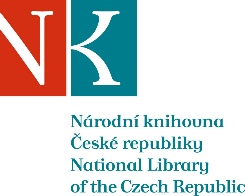 Zpráva ze zahraniční služební cestyJméno a příjmení účastníka cestyMgr. Jarmila PřibylováPracoviště – dle organizační struktury1.2.1Pracoviště – zařazeníODZF, oddělení jmenného zpracováníDůvod cestyPracovní setkání členů EURIG (European RDA Interest Group)Místo – městoBudapešťMísto – zeměMaďarskoDatum (od-do)1.5.-4.5.2019Podrobný časový harmonogram1.5. Příjezd do Budapešti2.5. Seminář „(Re)think globally, (re)act locally?“        Pracovní jednání EURIG3.5. Pracovní jednání EURIG4.5. Odjezd do PrahySpolucestující z NK---Finanční zajištěníRozpočet NK ČRCíle cestyVýměna informací o práci s pravidly RDA v evropských zemích a s novou verzí RDA vznikající v rámci projektu 3R Spolupráce na dalším vývoji pravidel prostřednictvím zástupců EURIG ve výboru RSC (RDA Steering Committee) a pracovních skupinách při RSCProjednávání společného postupu při implementaci nové verze RDADalší informace související s katalogizací (GDPR, BIBFRAME)Plnění cílů cesty (konkrétně)Účast na semináři „(Re)think globally, (re)act locally?“, předcházejícím pracovnímu jednáníZískávání informací o postupu implementace a způsobu práce s pravidly v ostatních evropských zemích; účast na workshopech týkajících se práce s novou verzí RDA a plánování společného evropského aplikačního profiluProgram a další podrobnější informaceČtvrtek (2.5.) dopoledneSeminář „(Re)think globally, (re)act locally? - Some aspects of developing/implementing RDA“Renate Behrens (Německo)Souhrn zkušeností se zaváděním RDA v německojazyčném prostředí (tedy v rámci několika zemí - Německa, Rakouska a německy hovořící části Švýcarska); problematika překladu; plány na přechod na 3R.Hanne Hørl Hansen (Dánsko)Přehled dosavadního vývoje RDA ve světě (přeloženo do řady jazyků, mj. i do čínštiny, japonštiny nebo arabštiny; časté je ale i používání anglické verze doplněné tzv. „národním profilem“ neboli souhrnem rozhodnutí o výběru z volitelných pravidel a dalších instrukcí pro katalogizátory).Řízení dalšího vývoje RDA - podílejí se na něm i zástupci jednotlivých kontinentů (zatím mají zastoupení pouze Severní Amerika, Evropa, Oceánie a Afrika).Rozdíl mezi původními RDA a jejich novou verzí vznikající v rámci projektu 3R.Dvě přednášky na téma implementace RDA v Maďarsku (A.Mohay, M.Hubay, S.Dancs)Původně - vlastní národní pravidla a vlastní formát HUNMARC; 2015 - rozhodnutí implementovat RDA (zároveň s tím i formát MARC 21).Přeloženo: RDA Reference, MARC 21.Mapování mezi formáty HUNMARC a MARC 21, zpracování e-learningu a školicích materiálů.------------Čtvrtek (2.5.) odpolednePracovní jednání EURIGVýroční zpráva za období 2018/2019 (od předchozího pracovního jednání), zpráva o plnění úkolů z předchozího jednání.Zpráva zástupkyně RDA v RSC, zaměřující se především na práce na nové verzi RDA („Projekt 3R“) a na plány na její zavedení do praxe:Předběžně se počítá s jedním rokem od doby, kdy bude projekt 3R oficiálně ukončen a nová verze pravidel tím bude uznána za definitivní - nadále se předpokládají jen méně výrazné úpravy. Poté se musí přepracovat dosavadní překlady RDA, přizpůsobit katalogizační politika („policy statements“ - dříve obvykle označováno jako „interpretace pravidel“) a revidovat související dokumentace a učební materiály. Dosavadní verze RDA bude po ukončení projektu přístupná ještě jeden rok. Pak se oficiální verzí RDA stane ta, která bude vystavena na novém Toolkitu. Zpráva z jednání RDA Board Projednání úprav v dohodě o spolupráci EURIG (EURIG Cooperation Agreement), která by měla být podepsána všemi členy EURIG během 1. pololetí 2019)----------------------Pátek (3.5.)Pracovní jednání EURIGWorkshopy:Výměna prvních zkušeností s prací v nové verzi RDA (Beta verze již je přístupná pro testování), spokojenost/nespokojenost se změnami v pravidlech a s jejich novou podobou, možnost jejich praktického využití při katalogizaci. Návrhy na možná vylepšení. Projednávání návrhu na společný evropský aplikační profil, tj. souhrn základních údajů, které by měl záznam obsahovat, případně i stanovení způsobu zápisu (konkrétní podoba aplikačního profilu nebyla součástí projednávání, prozatím šlo pouze o diskusi o možnosti jeho vytvoření)Zpráva z European BIBFRAME MeetingProblematika GDPR v souborech autorit (které informace o autorech lze zveřejňovat a které ne)Francouzská katalogizační pravidla: Bibliothèque nationale de France se v roce 2012 rozhodla nepřevzít pravidla RDA, ale přizpůsobit jim svoje stávající pravidla tak, aby byla kompatibilní. Přehled základních rozdílů mezi současnými francouzskými katalogizačními pravidly a RDA---------------Prezentace ze semináře i z pracovního jednání zde:http://www.rda-rsc.org/europe/meetings/2019meeting Přivezené materiályDatum předložení zprávy20.5.2019Podpis předkladatele zprávyPodpis nadřízenéhoVloženo na IntranetPřijato v mezinárodním oddělení